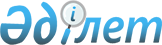 2016 жылға арналған Солтүстік Қазақстан облысы Ғабит Мүсірепов атындағы ауданы бойынша мектепке дейiнгi тәрбие мен оқытуға мемлекеттiк бiлiм беру тапсырысын, жан басына шаққандағы қаржыландыру және ата-ананың ақы төлеу мөлшерін бекіту туралыСолтүстік Қазақстан облысы Ғабит Мүсірепов атындағы аудандық әкімдігінің 2016 жылғы 4 мамырдағы № 116 қаулысы. Солтүстік Қазақстан облысының Әділет департаментінде 2016 жылғы 24 мамырда N 3764 болып тіркелді.
      "Білім туралы" Қазақстан Республикасының 2007 жылғы 27 шілдедегі Заңының 6-бабының 4-тармағының 8-1) тармақшасына сәйкес, Солтүстік Қазақстан облысы Ғабит Мүсірепов атындағы аудан әкімдігі ҚАУЛЫ ЕТЕДІ:

      1. 2016 жылға арналған Солтүстік Қазақстан облысы Ғабит Мүсірепов атындағы ауданы бойынша мектепке дейiнгi тәрбие мен оқытуға мемлекеттiк бiлiм беру тапсырысын, жан басына шаққандағы қаржыландыру және ата-ананың ақы төлеу мөлшері осы қаулының қосымшасына сәйкес бекітілсін.

      2. Осы қаулының орындалуын бақылау осы саланы жетекшілік етуші Солтүстік Қазақстан облысы Ғабит Мүсірепов атындағы аудан әкімінің орынбасарына жүктелсін.

      3. Осы қаулы алғашқы ресми жарияланған күнінен кейін күнтізбелік он күн өткен соң қолданысқа енгізіледі. 2016 жылға арналған Солтүстік Қазақстан облысы Ғабит Мүсірепов атындағы ауданы бойынша мектепке дейiнгi тәрбие мен оқытуға мемлекеттiк бiлiм беру тапсырысы, жан басына шаққандағы қаржыландыру және ата-ананың ақы төлеу мөлшері
      Ескерту. 1-қосымша жаңа редакцияда - Солтүстік Қазақстан облысы Ғабит Мүсірепов атындағы аудан әкімдігінің 11.10.2016 № 293 қаулысымен (алғашқы ресми жарияланған күнінен кейін күнтізбелік он күн өткен соң қолданысқа енгізіледі).
      Кестенің жалғасы:
      Кестенің жалғасы:
					© 2012. Қазақстан Республикасы Әділет министрлігінің «Қазақстан Республикасының Заңнама және құқықтық ақпарат институты» ШЖҚ РМК
				
      Аудан әкімі

В. Дудов
Солтүстік Қазақстан облысы Ғабит Мүсірепов атындағы ауданы әкімдігінің 2016 жылғы 4 мамырдағы № 116 қаулысымен бекітілген
№
Мектепке дейінгі тәрбие және оқыту ұйымдарының әкімшілік-аумақтық орналасуы 
Мектепке дейінгі тәрбие және оқыту ұйымдарының тәрбиеленушілер саны
Мектепке дейінгі тәрбие және оқыту ұйымдарының тәрбиеленушілер саны
Мектепке дейінгі тәрбие және оқыту ұйымдарының тәрбиеленушілер саны
Мектепке дейінгі тәрбие және оқыту ұйымдарының тәрбиеленушілер саны
Мектепке дейінгі тәрбие және оқыту ұйымдарының тәрбиеленушілер саны
№
Мектепке дейінгі тәрбие және оқыту ұйымдарының әкімшілік-аумақтық орналасуы 
Балабақша 
Мектеп жанындағы толық күндік шағын орталық тар
Мектеп жанындағы жарты күндік шағын орталық тар
Дербес толық күндік шағын орталықтар
Дербес жарты күндік шағын орталықтар
№
Ғабит Мүсірепов атындағы ауданы
225
290
215
0
0
Республикалық бюджеттен қаржыландырылатын мектепке дейінгі мекемелер 
Республикалық бюджеттен қаржыландырылатын мектепке дейінгі мекемелер 
Республикалық бюджеттен қаржыландырылатын мектепке дейінгі мекемелер 
Республикалық бюджеттен қаржыландырылатын мектепке дейінгі мекемелер 
Республикалық бюджеттен қаржыландырылатын мектепке дейінгі мекемелер 
Республикалық бюджеттен қаржыландырылатын мектепке дейінгі мекемелер 
Республикалық бюджеттен қаржыландырылатын мектепке дейінгі мекемелер 
1.
Қазақстан Республикасы Білім және ғылым министрлігі Солтүстік Қазақстан облысы Ғабит Мүсірепов атындағы аудан әкімдігінің "Астана" бөбекжайы" коммуналдық мемлекеттік қазыналық кәсіпорны
125
2.
Қазақстан Республикасы Білім және ғылым министрлігі Солтүстік Қазақстан облысы Ғабит Мүсірепов атындағы аудан әкімдігінің "Айгөлек" балабақшасы" коммуналдық мемлекеттік қазыналық кәсіпорны
100
3.
"Целинное орта мектебі" коммуналдық мемлекеттік мекемесі 
25
4.
"Дружба орта мектебі" коммуналдық мемлекеттік мекемесі 
25
5.
"Пески орта мектебі" коммуналдық мемлекеттік мекемесі 
50
6.
"Володарское орта мектебі" коммуналдық мемлекеттік мекемесі 
25
7.
"Приишим орта мектебі" коммуналдық мемлекеттік мекемесі
25
8.
"Новоишим қазақ орта мектебі" коммуналдық мемлекеттік мекемесі 
115
9.
"Тоқсан би орта мектебі" коммуналдық мемлекеттік мекемесі 
20
10.
"Ставрополка орта мектебі" коммуналдық мемлекеттік мекемесі 
20
11.
"Раисовка орта мектебі" коммуналдық мемлекеттік мекемесі 
15
12.
"№ 1 Новоишим орта мектебі" коммуналдық мемлекеттік мекемесі 
25
13.
"Тоқты бастауыш мектебі" коммуналдық мемлекеттік мекемесі 
15
14.
"Андреевка орта мектебі" коммуналдық мемлекеттік мекемесі 
15
15.
"Бірлік орта мектебі" коммуналдық мемлекеттік мекемесі 
15
16.
"Привольное орта мектебі" коммуналдық мемлекеттік мекемесі 
25
17.
"Червонный орта мектебі" коммуналдық мемлекеттік мекемесі 
25
20
18.
"Рузаевка орта мектебі" коммуналдық мемлекеттік мекемесі 
25
19.
"Чистопол орта мектебі" коммуналдық мемлекеттік мекемесі 
20
Ұйым атауы

 
Республикалық бюджет есебінен қаржыландырылатын, мектепке дейiнгi ұйымдарда қаржыландырудың жан басына шаққанда бiр айдағы мөлшерi (теңге) 
Республикалық бюджет есебінен қаржыландырылатын, мектепке дейiнгi ұйымдарда қаржыландырудың жан басына шаққанда бiр айдағы мөлшерi (теңге) 
Республикалық бюджет есебінен қаржыландырылатын, мектепке дейiнгi ұйымдарда қаржыландырудың жан басына шаққанда бiр айдағы мөлшерi (теңге) 
Республикалық бюджет есебінен қаржыландырылатын, мектепке дейiнгi ұйымдарда қаржыландырудың жан басына шаққанда бiр айдағы мөлшерi (теңге) 
Республикалық бюджет есебінен қаржыландырылатын, мектепке дейiнгi ұйымдарда қаржыландырудың жан басына шаққанда бiр айдағы мөлшерi (теңге) 
Ұйым атауы

 
Балабақша 
Мектеп жанындағы толық күндік шағын орталық тар
Мектеп жанындағы жарты күндік шағын орталық тар
Дербес толық күндік шағын орталықтар
Дербес жарты күндік шағын орталықтар
Қазақстан Республикасы Білім және ғылым министрлігі Солтүстік Қазақстан облысы Ғабит Мүсірепов атындағы аудан әкімдігінің "Астана" бөбекжайы" коммуналдық мемлекеттік қазыналық кәсіпорны
77576
Қазақстан Республикасы Білім және ғылым министрлігі Солтүстік Қазақстан облысы Ғабит Мүсірепов атындағы аудан әкімдігінің "Айгөлек" балабақшасы" коммуналдық мемлекеттік қазыналық кәсіпорны
29833
"Целинное орта мектебі" коммуналдық мемлекеттік мекемесі 
28296
"Дружба орта мектебі" коммуналдық мемлекеттік мекемесі 
16656
"Пески орта мектебі" коммуналдық мемлекеттік мекемесі 
17471
"Володарское орта мектебі" коммуналдық мемлекеттік мекемесі 
21060
"Приишим орта мектебі" коммуналдық мемлекеттік мекемесі
24590
"Новоишим қазақ орта мектебі" коммуналдық мемлекеттік мекемесі 
29339
"Тоқсан би орта мектебі" коммуналдық мемлекеттік мекемесі 
4892
"Ставрополка орта мектебі" коммуналдық мемлекеттік мекемесі 
5813
"Раисовка орта мектебі" коммуналдық мемлекеттік мекемесі 
5133
"№ 1 Новоишим орта мектебі" коммуналдық мемлекеттік мекемесі 
3650
"Тоқты бастауыш мектебі" коммуналдық мемлекеттік мекемесі 
4889
"Андреевка орта мектебі" коммуналдық мемлекеттік мекемесі 
7756
"Бірлік орта мектебі" коммуналдық мемлекеттік мекемесі 
6528
"Привольное орта мектебі" коммуналдық мемлекеттік мекемесі 
3673
"Червонный орта мектебі" коммуналдық мемлекеттік мекемесі 
8070
5038
"Рузаевка орта мектебі" коммуналдық мемлекеттік мекемесі 
3613
"Чистопол орта мектебі" коммуналдық мемлекеттік мекемесі 
4158
Ұйым атауы
Республикалық бюджет есебінен қаржыландырылатын, мектепке дейiнгi ұйымдар ата-аналарының бiр айдағы төлемақы мөлшерi (теңге) 
Республикалық бюджет есебінен қаржыландырылатын, мектепке дейiнгi ұйымдар ата-аналарының бiр айдағы төлемақы мөлшерi (теңге) 
Республикалық бюджет есебінен қаржыландырылатын, мектепке дейiнгi ұйымдар ата-аналарының бiр айдағы төлемақы мөлшерi (теңге) 
Республикалық бюджет есебінен қаржыландырылатын, мектепке дейiнгi ұйымдар ата-аналарының бiр айдағы төлемақы мөлшерi (теңге) 
Республикалық бюджет есебінен қаржыландырылатын, мектепке дейiнгi ұйымдар ата-аналарының бiр айдағы төлемақы мөлшерi (теңге) 
Ұйым атауы
Балабақша 
Мектеп жанындағы толық күндік шағын орталық тар
Мектеп жанындағы жарты күндік шағын орталық тар
Дербес толық күндік шағын орталықтар
Дербес жарты күндік шағын орталықтар
Қазақстан Республикасы Білім және ғылым министрлігі Солтүстік Қазақстан облысы Ғабит Мүсірепов атындағы аудан әкімдігінің "Астана" бөбекжайы" коммуналдық мемлекеттік қазыналық кәсіпорны
3 жасқа дейін 7040 3 жастан 7700
Қазақстан Республикасы Білім және ғылым министрлігі Солтүстік Қазақстан облысы Ғабит Мүсірепов атындағы аудан әкімдігінің "Айгөлек" балабақшасы" коммуналдық мемлекеттік қазыналық кәсіпорны
7500
"Целинное орта мектебі" коммуналдық мемлекеттік мекемесі 
3625
"Дружба орта мектебі" коммуналдық мемлекеттік мекемесі 
4780
"Пески орта мектебі" коммуналдық мемлекеттік мекемесі 
5800
"Володарское орта мектебі" коммуналдық мемлекеттік мекемесі 
5800
"Приишим орта мектебі" коммуналдық мемлекеттік мекемесі
6500
"Новоишим қазақ орта мектебі" коммуналдық мемлекеттік мекемесі 
7350
"Тоқсан би орта мектебі" коммуналдық мемлекеттік мекемесі 
"Ставрополка орта мектебі" коммуналдық мемлекеттік мекемесі 
"Раисовка орта мектебі" коммуналдық мемлекеттік мекемесі 
"№ 1 Новоишим орта мектебі" коммуналдық мемлекеттік мекемесі 
"Тоқты бастауыш мектебі" коммуналдық мемлекеттік мекемесі 
"Андреевка орта мектебі" коммуналдық мемлекеттік мекемесі 
"Бірлік орта мектебі" коммуналдық мемлекеттік мекемесі 
"Привольное орта мектебі" коммуналдық мемлекеттік мекемесі 
"Червонный орта мектебі" коммуналдық мемлекеттік мекемесі 
7000
"Рузаевка орта мектебі" коммуналдық мемлекеттік мекемесі 
"Чистопол орта мектебі" коммуналдық мемлекеттік мекемесі 